                KEMENTERIAN RISET, TEKNOLOGI DAN PENDIDIKAN TINGGI       UNIVERSITAS NEGERI MAKASSAR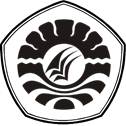 FAKULTAS ILMU PENDIDIKAN               PROGRAM STUDI PENDIDIKAN GURU PENDIDIKAN ANAK USIA DINIAlamat : Kampus UNM Tidung Jl. Tamalate I MakassarTelepon : 0411.883076 – 0411.884457Laman : www.unm.ac.idPENGESAHAN UJIAN SKRIPSISkripsi atas nama : Nur Hasanah, NIM : 1449046005, judul : ”Pengembangan Permainan Balok untuk Meningkatkan Kemampuan Kognitif Anak Didik Kelompok B1 pada Taman Kanak-kanak Al-Istiqamah Kota Makassar” diterima oleh Panitia Ujian Skripsi Fakultas Ilmu Pendidikan Universitas Negeri Makassar dengan SK Dekan No. 1859/UN36.4/PP/2016 Tanggal 26 Januari 2016 untuk memenuhi sebahagian persyaratan memperoleh gelar sarjana pendidikan pada Program Studi Pendidikan Guru Pendidikan Anak Usia Dini (PGPAUD) pada hari jumat tanggal 29 Januari 2016Disahkan:					PD. Bid. Akademik FIP UNM					Dr. Abdul Saman, M.Si, Kons					NIP. 197208172002121001Panitia Ujian :Ketua		: Drs. Muslimin, M.Pd			(.......................................)Sekretaris	: Arifin Manggau, S.Pd., M.Pd		(.......................................)Pembimbing I	: Azizah Amal, S.S,M.Pd			(.......................................)Pembimbing II: Syamsuardi, S.Pd,M.Pd        		(.......................................)Penguji I	: Dr. Muhammad  Akil Musi, S.Pd,M.Pd	(.......................................)Penguji II	: Dra.Sitti Habibah, M.Si                  	 	 (.......................................)